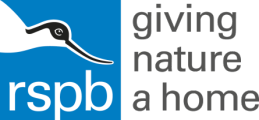 Please reserve your place by contacting the Advice Unit on 01767 693308 or emailing conservation-advice@rspb.org.uk Once you have reserved a place please email this form to conservation-advice@rspb.org.uk or send a printed copy to: RSPB Conservation Management Advice, UK Headquarters The Lodge, Sandy, Bedfordshire SG19 2DL. Courses cost  £80 + VAT per person for one course or £150 + VAT per person for two courses.Payment can be made by credit card or cheque.  We can also invoice on receipt of a purchase order.  Cheques should be made payable to ‘The RSPB’ and enclosed with your booking form.  Credit card payments can be made by telephoning the Advice Unit on 01767 693308.Data protection statement:  The RSPB is continually researching new ways for land managers to help wildlife on their land.  As these become available the RSPB would like to send you further details.  If you would prefer us not to use your details in this way, please tick here  	 The RSPB will not sell your details onto any third parties.Important notice: A standard cancellation charge of £25 will be made per person if received within 15 working days of the event being held.  Details of the training  programme were correct at point of publication.  The RSPB reserves the right to change the details if necessary, though delegates will be informed of any significant change and a full refund will be available if required.RSPB Charity England and Wales no. 207076, Scotland no. SC037654					                             PAIADV0090NameAddressPostcodeTelephoneE-mail Course DateName and address of attendee if different to aboveCost TOTAL